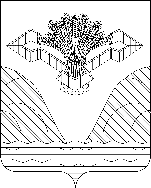 Российская ФедерацияСамарская областьАДМИНИСТРАЦИЯ МУНИЦИПАЛЬНОГО РАЙОНА СТАВРОПОЛЬСКИЙПОСТАНОВЛЕНИЕ            _07.11.2017_____________                                                                      № 8936 нпа С целью уточнения, руководствуясь Постановлением Правительства Самарской области от 27.11.2013 года № 669 «Об утверждении государственной программы Самарской области «Государственная поддержка собственников жилья» на 2014-2019 годы» и Уставом муниципального района Ставропольский Самарской области, администрация муниципального района Ставропольский Самарской области постановляет:Внести изменения в постановление администрации муниципального района Ставропольский от 17.03.2017 г. № 2079 нпа «Об утверждении Порядка предоставления социальных выплат ветеранам Великой Отечественной войны 1941-1945 годов, вдовам инвалидов и участников Великой Отечественной войны 1941-1945, бывшим несовершеннолетним узникам концлагерей, гетто и других мест принудительного содержания, созданных фашистами и их союзниками в период Второй мировой войны на осуществление мероприятий, направленных на улучшение условий их проживания на территории муниципального района Ставропольский Самарской области в 2017 году» изложив перечень получателей социальной выплаты ветеранам Великой Отечественной войны 1941-1945 годов, вдовам инвалидов и участников Великой Отечественной войны 1941-1945 годов, бывшим несовершеннолетним узникам концлагерей, гетто и других мест принудительного содержания, созданных фашистами и их союзниками в период Второй мировой войны на осуществление мероприятий, направленных на улучшение условий их проживания на территории муниципального района Ставропольский Самарской области в 2017 году в новой редакции согласно приложению к настоящему постановлению.Признать утратившим силу постановление администрации муниципального района Ставропольский Самарской области от 03.07.2017 № 5781 нпа «О внесении изменений в постановление администрации муниципального района Ставропольский от 17.03.2017 г. № 2079 нпа «Об утверждении Порядка предоставления социальных выплат ветеранам Великой Отечественной войны 1941-1945 годов, вдовам инвалидов и участников Великой Отечественной войны 1941-1945, бывшим несовершеннолетним узникам концлагерей, гетто и других мест принудительного содержания, созданных фашистами и их союзниками в период Второй мировой войны на осуществление мероприятий, направленных на улучшение условий их проживания на территории муниципального района Ставропольский Самарской области в 2017 году».Контроль за исполнением настоящего постановления возложить на заместителя Главы района по ЖКХ, архитектуре и капитальному строительству Мечтанова О.Е.Опубликовать настоящее постановление в газете «Ставрополь-на Волге» и на официальном сайте администрации муниципального района в сети Интернет.Настоящее постановление вступает в силу со дня его подписания.Приложение к постановлениюадминистрации муниципального района Ставропольский Самарской областиот 7.11.2017 №8936нпаПеречень получателей социальной выплаты ветеранам Великой Отечественной войны 1941-1945 годов, вдовам инвалидов и участников  Великой Отечественной войны 1941-1945 годов, бывшим несовершеннолетним узникам концлагерей, гетто и других мест принудительного содержания, созданных фашистами и их союзниками в период Второй мировой войны на осуществление мероприятий, направленных на улучшение условий их проживания на территории муниципального района Ставропольский Самарской области на 2017 годО внесении изменений в постановление администрации муниципального района Ставропольский от 17.03.2017 г. № 2079 нпа «Об утверждении Порядка предоставления социальных выплат ветеранам Великой Отечественной войны 1941-1945 годов, вдовам инвалидов и участников Великой Отечественной войны 1941-1945, бывшим несовершеннолетним узникам концлагерей, гетто и других мест принудительного содержания, созданных фашистами и их союзниками в период Второй мировой войны на осуществление мероприятий, направленных на улучшение условий их проживания на территории муниципального района Ставропольский Самарской области в 2017 году»№п/пАдресФИОКатегорияГод постановки на учет12345Ветераны ВОВ – труженики тыла ст.20Ветераны ВОВ – труженики тыла ст.20Ветераны ВОВ – труженики тыла ст.20Ветераны ВОВ – труженики тыла ст.20Ветераны ВОВ – труженики тыла ст.201с. Пискалы, ул. Чапаева, 30КузьминаТатьяна СеменовнаТруженик тыласт. 2020142п. Висла,ул. Совхозная, дом 30СаперкинЕгор АндреевичТруженик тыласт. 2020143с. Жигули, ул. Комсомольская, 4Килякова Елена СтепановнаТруженик тыласт. 2020144с. Хрящевка,ул. Кирова, дом 13КовалеваТатьяна ИвановнаТруженик тыласт. 2020145с. Выселки,ул. Пионерская, дом 1ДубылкинаЛидия МихайловнаТруженик тыласт. 2020146с. Сосновый Солонец,ул. Советская, дом 29КузинаКлавдия ЕгоровнаТруженик тыласт. 2020147с. Валы, ул. Октябрьская, дом 10Разливанова Клавдия АлександровнаТруженик тыласт. 2020148с. Узюково, ул. Ленина, дом 86 Тятюшева Евдокия ИвановнаТруженик тыласт. 20, ст. 2120149с. Зеленовка, ул. Полевая, дом 22Бурцева Александра ФедоровнаТруженик тыласт. 20201410с. Ягодное, ул. Набережная, 20Крутова Антонина АндреевнаТруженик тыласт. 20, ст. 21201411с. С.Солонец, ул. Войкова, 13Бирюкова Клавдия ИвановнаТруженик тыласт. 20, ст. 21201412с. С.Солонец, ул. Куйбышева, 21Колчина Екатерина ФедоровнаТруженик тыласт. 20, ст. 21201413с. Александровка, ул. Спартака, 26Вершинина Надежда ИвановнаТруженик тыласт. 20, ст. 21201414с. Подстепки, ул. Юбилейная, 20-3Хакимова Газима МухаметовнаТруженик тыласт. 20, ст. 21201415с. Узюково, ул. Ленина, 43Тюрина Анна НикифоровнаТруженик тыласт. 20, ст. 21201416с. Пискалы, ул. Советская, 6-1Мастаева Мария ГригорьевнаТруженик тыласт. 20, ст. 21201417с. Мусорка, ул. Мира, 6Васякина Зинаида АлексеевнаТруженик тыласт. 20, ст. 21201418с.Ташла, ул. Партизанская, 37Ганчаева Анна НиколаевнаТруженик тыласт. 20, ст. 21201419с. Ташла, ул. Центральная, 62Ломкина Лидия МихайловнаТруженик тыласт. 20, ст. 21201420п. Луначарский, ул. Школьная, 5-9Ломтева Евдокия ИвановнаТруженик тыласт. 20, ст. 21201421с. Русская Борковка, улица Кооперативная, 24Голосова Нина СергеевнаТруженик тыла ст. 20201422с.Васильевка, улица Гапшина, 25Яковенко Екатерина ИвановнаТруженик тыла ст. 20201423с.Аскулы, ул. Задуваловка, 2Степанова Анна ФедоровнаТруженик тыла ст. 20201424с.С.Солонец, ул. Советская, 47Мирскова Нина ПетровнаТруженик тыла ст. 20201425с.С.Солонец, ул. Чапаева, 39Балабина Ольга Егоровна (Балабин Сергей Петрович)Труженик тыла ст, 20201426с.С.Солонец, ул. Чапаева, 42Долганов Владимир ИльичТруженик тыла ст. 20201427с.Б.Рязань, ул. Молодежная, 11-2Дмитриева Майя ВасильевнаТруженик тыла ст. 20201428с.Б.Рязань, ул. Октябрьская, 27Клейменов Николай ЛеонтьевичТруженик тыла ст. 20201429с.Выселки, ул. Победы, 85Абдулкаюмова Фатыма СалаховнаТруженик тыла ст. 20201430с.Выселки, ул. Дорожная, 1Кутищева Раиса АлексеевнаТруженик тыла ст. 202014